Gesamtübersicht Siegerland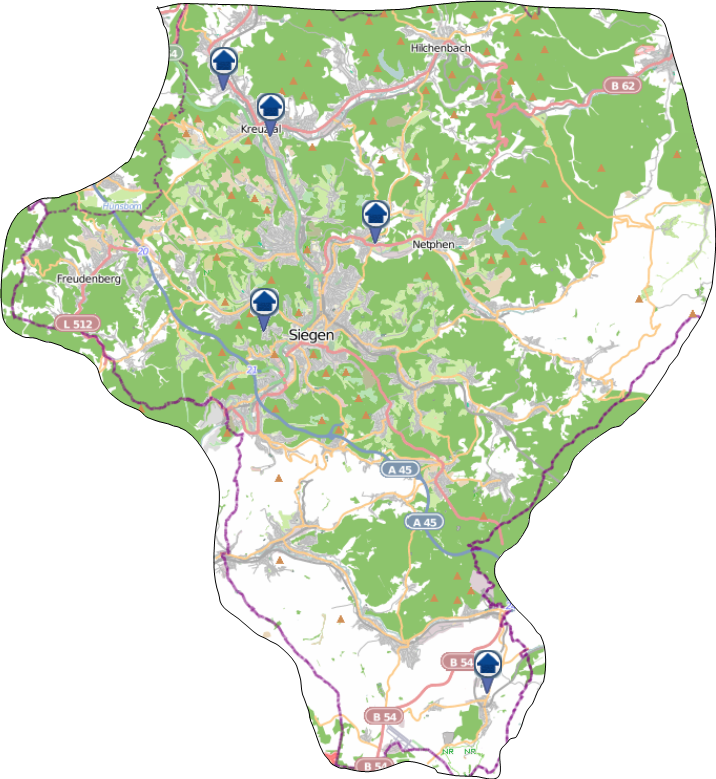 Stadtgebiet Siegen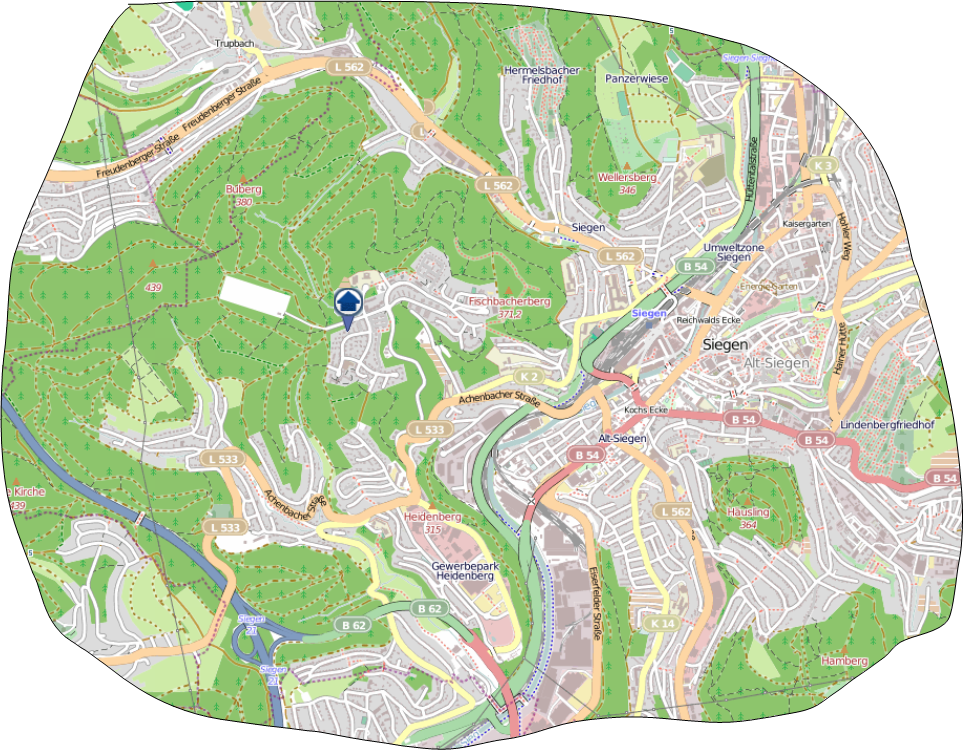 Kreuztal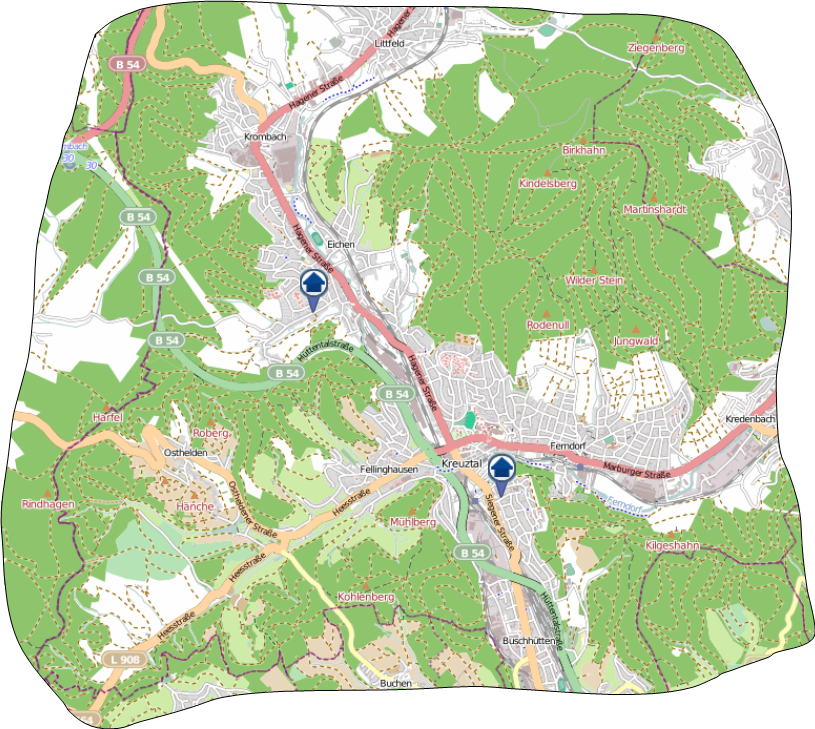 Netphen / Dreis-Tiefenbach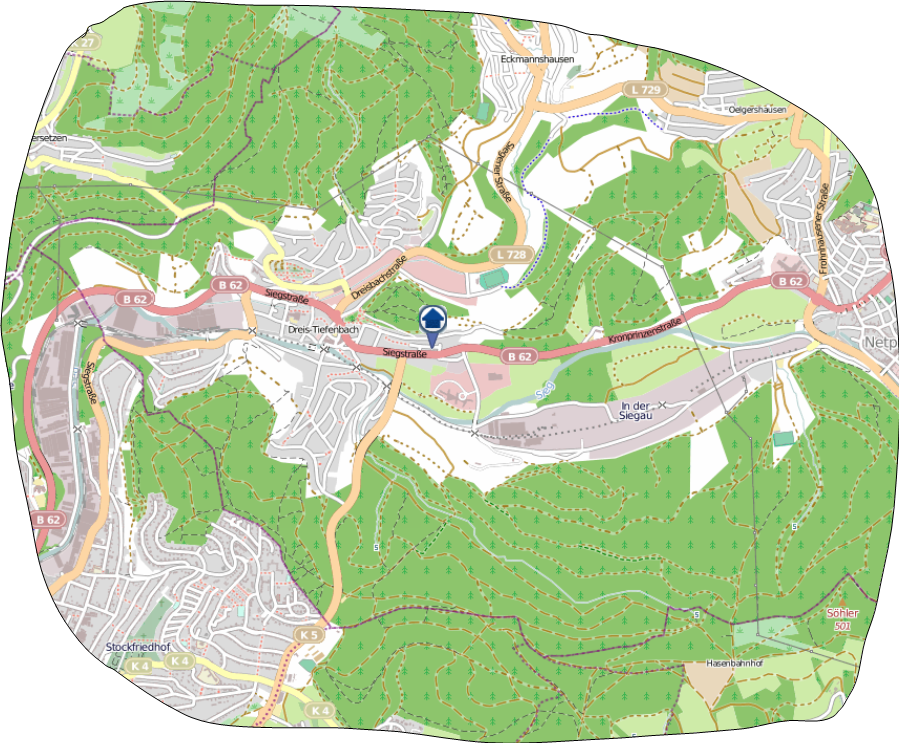 Burbach- Niederdresselndorf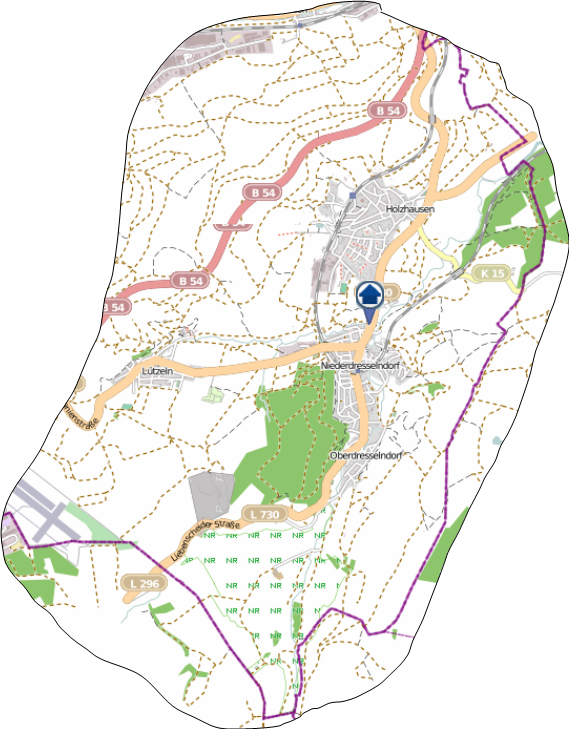 